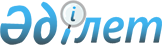 Об утверждении Изменений и дополнений к Инструкции N 40 "О порядке исчисления и уплаты подоходного налога с физических лиц"
					
			Утративший силу
			
			
		
					Приказ Председателя Государственного налогового комитета Республики Казахстан от 28 января 1997 г. N 20. Зарегистрирован Министерством юстиции Республики Казахстан 07.02.1998 г. N 29. Утратил силу - приказом Министра государственных доходов РК от 9.04.2002 № 416 (извлечение из приказа см. ниже).



                          Извлечение из приказа Министра государственных доходов 




                                Республики Казахстан от 9 апреля 2002 года № 416








          В соответствии с Законом Республики Казахстан от 12 июня 2001 года 
 
 Z010210_ 
  "О введении в действие Кодекса Республики Казахстан "О налогах и 
других обязательных платежах в бюджет" (Налоговый кодекс)" приказываю:




          1. Признать утратившими силу некоторые приказы согласно приложению:




          ...Приказ Государственного налогового комитета Республики Казахстан 
от 28 января 1997 года N 20 "Об утверждении изменений и дополнений к 
Инструкции N 40 "О порядке исчисления и уплаты подоходного налога с 
физических лиц"...





     Министр



---------------------------------------------------------------------------








          В целях реализации Закона Республики Казахстан от 31 декабря 1996 г. 
N 60-1 "О внесении изменений и дополнений в Указ Президента Республики 
Казахстан "О налогах и других обязательных платежах в бюджет", в отношении 
налогообложения доходов физических лиц приказываю: 




          утвердить прилагаемые изменения и дополнения к Инструкции N 40 "О 
порядке исчисления и уплаты подоходного налога с физических лиц".








            Председатель








          1. Пункт 15 дополнить подпунктом "м) выигрыши." и примечанием 
следующего содержания: "Выигрыши - любые виды доходов в натуральном и 
денежном выражении, получаемые физическими лицами на конкурсах, 
соревнованиях (олимпиадах), фестивалях, по вкладам, по ценным бумагам, по 
лотереям".




          2. В пункте 18 текст дополнить следующим предложением




"Командировочные, представительские расходы вычитаются в пределах
норм, установленных Правительством Республики Казахстан".
     3. В пункте 23 в таблице группы 1,2,3 заменить группами
следующего содержания:
     1. Трубопроводы; нефтегазопроводы:
        оборудование, машины и механизмы,
        используемые для добычи и
        переработки полезных ископаемых,
        компьютеры, периферийные
        устройства и оборудование по обработке
        данных                                     25
     2. Автотракторная техника для
        использования на дорогах;
        специальные инструменты, инвентарь
        и принадлежности                           20
     3. Легковые автомобили; такси;
        подвижной состав автомобильного
        транспорта: грузовые автомобили,
        автобусы, специальные автомобили и
        автоприцепы.
        Машины и оборудование: для всех
        отраслей промышленности, литейного
        производства; кузнечно-прессовое
        оборудование; электронное оборудование;
        строительное оборудование;
        сельскохозяйственные машины и
        оборудование. Мебель для офиса             15
     Группы 1,2,3 считать соответственно группами 4,5,6, из группы 5
исключить слово "трубопроводы".
     В текст после таблицы после слова "амортизация" добавить слова
"в любой налоговый год" и далее по тексту.





          4. В пункте 26 в тексте слова "Кабинет Министров" заменить на
"Правительство", примере в скобках указать "3-я группа".




          5. Пункт 30 изложить в следующей редакции: "Расходы по
собственному строительству для производственных целей и стоимость
приобретенного оборудования, используемого для производственных
целей не менее трех лет, подлежат вычету, по усмотрению
налогоплательщика, в любой момент в течение амортизационного периода
в пределах суммы оставшейся амортизации.".




          6. В пункте 34 в тексте вместо цифры "2" указать "3".




          7. В пункте 39 в восьмом абзаце слово "инспекциях" заменить на
слово "органах".




          8. В пункте 45 редакцию абзаца после примечания дополнить
следующим текстом: "Исчисление подоходного налога, удерживаемого у
источника выплаты, производится равномерно (помесячно) в течение
налогового года. Для равномерного исчисления подоходного налога,
удерживаемого с физических лиц у источника выплаты, вводится
использование показателей "коэффициент перерасчета" и "расчетная
сумма годового облагаемого дохода".




          Исчисление подоходного налога с физических лиц должно
осуществляться с использованием этих показателей по прилагаемой
таблице (приложение N 9).




          Коэффициент перерасчета представляет собой отношение числа "12"
(год - 12 месяцев) к числу, означающему количество месяцев, за
которое определяется расчетная сумма облагаемого дохода и расчетная
сумма подоходного налога с него, т.е. в январе - 12 (12:1); в феврале
- 6 (12:2); в марте - 4 (12:3) и т.д.




          В приложении N 10 приведен пример исчисления подоходного налога
с физических лиц по новой схеме, вводимой в действие с 1 января
1997 г., по ставкам пункта 45 данной Инструкции.




          В случае увольнения работника до истечения налогового года,
при расчете с ним бухгалтерия должна сделать перерасчет подоходного
налога, исходя из фактически полученного дохода, и в необходимых
случаях возвратить удержанную авансом сумму налога с расчетного
дохода. При увольнении работнику выдается справка о выплаченном за
проработанное время в налоговом году доходе и удержанном с него
налоге.




          С физических лиц, получающих доходы от работы по договорам
подряда, а также в виде разовых выплат, подоходный налог исчисляется
и удерживается в обычном порядке, без применения коэффициента
перерасчета." и далее по тексту.




          9. После пункта 46 ввести пункт "46а." следующего содержания:




          "Выигрыши, выплачиваемые физическим лицам, облагаются у
источника выплаты по ставке 15 процентов."




          10. Из пункта 47 исключить примечание.




          11. В подпункте "в)" пункта 49 слова "гуманитарной помощи"
заменить словами "гуманитарной, благотворительной помощи и грантов" и
далее по тексту.




          Текст примечания к подпункту "в)" изложить в следующей
редакции:




          "Гуманитарная помощь" - содействие в виде безвозмездной помощи
нуждающемуся населению (например, пострадавшему от стихийного
бедствия) по линии правительственных и неправительственных
организаций, а также частных лиц других стран и регионов.




          "Благотворительная помощь"- материальная помощь неимущим,
социально незащищенным, нуждающимся физическим лицам.




          "Гранты" - безвозмездное, единовременное выделение денежной
суммы различными общественными организациями, отдельными гражданами
нашего и других государств физическим лицам для достижения
определенных целей (задач) в различных областях деятельности.




          Средства, получаемые физическими лицами в виде грантов,
используемые не на предусмотренные цели, а как оплата труда, должны
включаться в совокупный доход физического лица и облагаться
подоходным налогам в общеустановленном порядке.




          От налогообложения освобождаются гуманитарная,
благотворительная помощь и гранты, выдаваемые физическим лицам через
соответствующие общественные фонды или уполномоченные на это
органы."




          Редакцию примечания к подпункту "г)" пункта 49 дополнить
следующим текстом: "Под государственными пособиями понимаются
пособия, выплата которых физическим лицам предусмотрена законом о
республиканском бюджете на соответствующий год, а также другими
действующими законами Республики Казахстан."




          Текст подпункта "з)" пункта 49 после слова "командировочных"
дополнить словом "представительских" и далее по тексту.




          12. В пункте 58 слова "более 10 процентов" заменить словом
"часть".




          13. В пункте 59 из текста убрать слова "Налоговая служба
рассматривает", начало пункта изложить в следующей редакции:




          "Иностранное государство рассматривается как государство с
льготным налогообложением" и далее по тексту.




          14. В пункте 61 исключить из текста слова "или по кассовому
методу" и последний абзац. Из примечания убрать пояснения,
касающиеся кассового метода.(Данные изменения вводятся в действие с 1 июля 
1997 года).




          15. В пункте 62 во втором абзаце слова "В случае применения"
заменить словами "При применении" и исключить третий абзац. (Данные
изменения вводятся в действие с 1 июля 1997 года).




          16. Начало пункта 66 вместо существующего текста изложить в
следующей редакции: "К расходам, осуществляемым за счет чистого
дохода, не подлежащих вычету, относятся: "и далее по тексту. В
подпункте "в)" исключить слова "и другие расходы".




          17. В пункте 67 слово "тремя" заменить словом "следующими" и
закончить после слова "патента" следующим текстом: "уплаты разового
сбора за право реализации товаров на рынках".




          18. В пункте 68 подпункт "а)" дополнить следующим текстом "а
также с сумм дохода, выплачиваемого физическим лицам, не
зарегистрированным в качестве субъектов предпринимательской
деятельности, кроме доходов от сдачи продукции личного подсобного
хозяйства (при предъявлении справки о его наличии) и личного
имущества, бывшего в употреблении;" и исключить из текста перед
словами "других выплат" слова "а также".




          Дополнить текст подпункта "а)" примечанием в следующей редакции:




          "Примечание. При предъявлении справки о наличии подсобного
хозяйства (приусадебного участка, огорода, дачного участка, домашних
животных и птиц), доход от реализации излишков продукции с
подсобного хозяйства не облагается подоходным налогом.




          Также не облагаются подоходным налогом суммы от продажи
имущества, приобретенного физическим лицом для личного пользования,
кроме имущества, указанного в пункте 16 настоящей Инструкции.




          Учитывая, что широкое распространение получила натуральная
оплата труда и услуг, при приобретении у физического лица продукции
(товара), которая выдана ему в виде оплаты его труда (или услуг),
подоходный налог с выплачиваемых ему сумм не удерживается, при
условии предъявления физическим лицом справки, подтверждающей факт
выплаты заработной платы (или оплаты его услуг) этой продукцией и
удержания с нее подоходного налога хозяйствующим субъектом.




          Ответственность за достоверность представляемых справок несут
физические лица, реализующие продукцию (товары).




          Обо всех выплатах, произведенных физическим лицам, удержанном
(или не удержанном) с выплаченных сумм подоходном налоге,
хозяйствующий субъект направляет информацию в налоговый орган по
месту его регистрации."




          Дополнить пункт 68 подпунктом "д)" следующего содержания:




          "д) выигрышей;".




          19. Дополнить текст Инструкции пунктом "68 а" в следующей
редакции:




          "По платежам, осуществляемым в соответствии с подпунктом "в)"
пункта 66 настоящей Инструкции, подоходный налог уплачивается
юридическим лицом - работодателем у источника выплаты по ставке 15
процентов от суммы понесенных затрат.




          Примечание. Под платежами понимаются расходы работодателя,
являющиеся прямым или косвенным доходом для работников, не связанные
с предпринимательской деятельностью, осуществляемые за счет чистого
дохода хозяйствующего субъекта и не подлежащие вычету.




          Аналогичные расходы хозяйствующего субъекта на физическое лицо,
которое не является его работником, рассматриваются как доходы
этого физического лица и должны облагаться у него подоходным налогом
по ставкам пункта 45 настоящей Инструкции.




          Пример. Предприятие за счет чистого дохода, остающегося в его
распоряжении, приобрело для работника квартиру стоимостью 1500
тыс.тенге. Оплатив стоимость квартиры, работодатель должен
перечислить в бюджет подоходный налог с юридического лица в сумме
225 тыс. тенге (1500х0,15). Указанные суммы не учитываются в
вычетах хозяйствующего субъекта".




          20. В пункт 70 во второй абзац подпункта "а)" после слов "в
течение 5" добавить слово "банковских", в конце примера изменить
дату "5 октября" на "8 октября".




          21. Пункт 71 дополнить подпунктом "д)" следующего содержания:




          "д) физические лица-нерезиденты, находящиеся в Республике
Казахстан более 30 дней в течение любого двенадцатимесячного периода
или получившие доход свыше 500 месячных расчетных показателей из
казахстанского источника."




          22. Текст пункта 72 после второго абзаца дополнить новым
абзацем следующей редакции: "Физические лица-нерезиденты
представляют декларацию о совокупном доходе в органы налоговой
службы в момент прекращения деятельности или выезда с территории
Республики Казахстан." и далее по тексту.




          23. В пункте 73 в первом и втором абзацах слово текущие"
заменить на "авансовые". Во втором абзаце текст после слов
"налогового года" изложить в следующей редакции: "исходя из 1/12
части суммы предполагаемого подоходного налога за налоговый год,
заявленной в органы налоговой службы".




          При этом справка о предполагаемой сумме подоходного налога с
разбивкой по месяцам представляется в налоговый орган до 20 января
соответствующего налогового года. Форма справки приведена в
приложении N 11 к настоящей Инструкции.




          В целях равномерного поступления подоходного налога в бюджет и
неприменения штрафных санкций физические лица, занимающиеся
предпринимательской деятельностью, по окончании первого квартала,
первого полугодия, 9 месяцев нарастающим итогом с начала года
представляют соответственно 15 мая, 15 августа и 15 ноября
предварительные расчеты по финансовому результату для целей
налогообложения за соответствующие периоды, согласно приложению N 12
к настоящей Инструкции.




          По представлению указанных расчетов в случае превышения
подлежащего уплате подоходного налога над суммой авансовых платежей,
налогоплательщик обязан сумму превышения уплатить в бюджет до
очередного срока авансового платежа, подлежащего уплате. В случае
превышения авансовых платежей над суммой подоходного налога,
подлежащего уплате, сумма переплаты зачитывается или возвращается
налогоплательщику в соответствии с действующим законодательством.




          При необходимости налогоплательщик вправе внести изменения в
справку о предполагаемой сумме подоходного налога за налоговой год.




          В случае неуплаты суммы превышения подоходного налога над
суммой авансовых платежей, на налогоплательщика налагаются штрафные
санкции в виде начисления пени, с момента очередного срока
авансового платежа по день уплаты.




          Пример




          Физическое лицо, занимающееся предпринимательской
деятельностью, оценивает сумму предполагаемого подоходного налога за
1997 год в сумме 360 тыс.тенге. Соответственно оно обязано, начиная
с периода от 20 января по период до 20 декабря 1997 года, уплачивать
подоходный налог ежемесячно в сумме по 30 тыс.тенге. При
представлении предварительного расчета за первый квартал 1997 года
подоходный налог, подлежащий уплате, составил 105 тыс.тенге, т.е.
предприниматель ежемесячно недоплачивал по 5 тыс.тенге. Учитывая,
что срок представления расчета за первый квартал предусмотрен 15
мая, а срок уплаты очередного авансового платежа, предусмотрен до 20
мая, предприниматель вместе с суммой авансового платежа в сумме 30
тыс.тенге, обязан дополнительно уплатить недоплату за первый квартал
в сумме 15 тыс.тенге (105 - 90).




          В случае неуплаты предпринимателем 15 тыс.тенге до 20 мая 1997
года налоговым органом начисляется пеня по день уплаты.




          В случае превышения суммы фактически начисленного подоходного
налога за год над суммой авансовых платежей в течение года в
размере, превышающем 10 процентов, на налогоплательщика налагается
штраф в размер 2 процентов налогооблагаемого дохода; при превышении
25 процентов налагается штраф в размере 5 процентов
налогооблагаемого дохода.




          Пример




          Физическое лицо, занимающееся предпринимательской
деятельностью, в справке о предполагаемой сумме подоходного налога,
за 1997 год указало сумму налога в размере 360 тыс.тенге, и при этом
предварительные расчеты в налоговый орган не представляло. По итогам
1997 года предприниматель представил декларацию о доходах,
полученных от занятия предпринимательской деятельностью с суммой
подоходного налога 516.5 тыс.тенге. Кроме штрафных санкций за
непредставление расчетов и начисления пени в порядке, изложенном в
вышеприведенном примере, предприниматель уплатит подоходный налог по
ставке 45% в сумме 574,1 тыс.тенге от налогооблагаемого дохода 1500
тыс.тенге, поскольку превышение подоходного налога над суммой
авансовых платежей составило 43,5 процентов, т.е. более чем 25
процентов 516,5:360х100%-100%).




          Физические лица, занимающиеся предпринимательской
деятельностью, имеющей сезонный характер работ или другие условия,
определяют сумму авансовых платежей, подлежащих уплате в течение
налогового года, по согласованию с органами налоговой службы.




          Физические лица - нерезиденты, имеющие доходы от работы в
Казахстане,но получающие их за его пределами, вносят в бюджет суммы
авансовых платежей подоходного налога 20-го февраля, 20-го мая,
20-го августа и 20-го ноября налогового года.




          С доходов, выплачиваемых в Казахстане, данная категория
налогоплательщиков уплачивает подоходный налог в обшеустановленном
порядке у источника выплаты.




          Примечание. Под нерезидентами в данном случае учитываются
физические лица, не являющиеся гражданами Республики Казахстан" и
далее по тексту.




          В последнем абзаце пункта 73 "текущих платежей налога" заменить
на "фактически уплаченных платежей, включая уплаченные авансом".




          Изменить формы деклараций (приложение N 1, N 2 и N 3).




          24. В пункте 75 в третьем абзаце слова "Главной налоговой
инспекции" заменить на Государственного налогового комитета
Республики Казахстан".




          25. B пункте 77 из подпункта "г)" исключить следующий текст
"если одна из сторон является нерезидентом Республики Казахстан или
организацией, пользующейся налоговыми льготами".




          26. Пункт 79 изложить в следующей редакции: "При наличии
обоснованного заявления налогоплательщика руководитель органа
налоговой службы, по согласованию с руководителем соответствующего
финансового органа, имеет право продлить срок уплаты подоходного
налога и (или) штрафных санкций, предусмотренных законодательством,
но не более чем на один налоговый год.




          Продление срока уплаты налога не освобождает налогоплательщика
от уплаты пени за несвоевременный взнос налога в бюджет.




          Порядок продления срока, уплаты налога и штрафных санкций
определяется Правительством Республики Казахстан.".




          27. В пункте 80 текст перед словом "взыскиваются" дополнить
словами "в т.ч. авансовые" и далее по тексту.




          28. В пункте 81 подпункты изложить в следующей редакции:




          а) за занижение размера налога в декларации, повлекшей
недоплату, налагается штраф в размере 100 процентов от заниженной
суммы налога;




          б) за проведение операций по реализации товаров (работ, услуг)
без отражения в учете налагается штраф в размере 100 процентов
стоимости указанных товаров (работ, услуг);




          в) в случае превышения суммы фактически начисленного
подоходного налога за год над суммой авансовых платежей в течение
года в размере, превышающем 10 процентов, на налогоплательщика
налагается штраф в размере 2 процентов налогооблагаемого дохода, при
превышении 25 процентов - в размере 5 процентов налогооблагаемого
дохода;




          г) на лицо, не состоящее на учете по налогу на добавленную




стоимость, за выписку налогового счета-фактуры с учетом налога на
добавленную стоимость налагается штраф в размере 100 процентов суммы
налога на добавленную стоимость, указанной в налоговом счете-фактуре
и подлежащей перечислению в бюджет, но не перечисленной." и далее по
тексту.
     29. В подписи слова "Начальник Главной налоговой инспекции
Министерства финансов" заменить словами "Председатель
Государственного налогового комитета".
     
     Заместитель Председателя
     Государственного налогового
     комитета Республики Казахстан

                                     Приложение N 1 к Инструкции



                                   Госналогкомитета РК от



                                В налоговый орган _____________



                                Декларация представляется о доходах
                                за год - до 31 марта следующего года











                                                Д Е К Л А Р А Ц И Я








                о доходах, полученных от занятия предпринимательской




           деятельностью и других доходах физических лиц,
            подлежащих налогообложению по ставкам статьи
              29 Указа Президента Республики Казахстан
                  "О налогах и других обязательных
                         платежах в бюджет"
                            за 199__год
     Сообщаю, что я ________________________________________________
                              (фамилия, имя, отчество)
     РНН і_і_і_і_і_і_і_і_і_і_і_і
проживающий по адресу:______________________________________________
с "__"_________199__г. по "__"__________199__г.
     Имею документ, удостоверяющий личность ________________________
                                                (вид документа)
серия__________номер_________кем и когда выдан _____________________
телефоны: домашний___________, рабочий______________________________
получил следующие доходы:
                             I. Раздел
     I. Доходы, полученные от занятия предпринимательской и иной
деятельности
---------------------------------------------------------------------
 N іВид деятельности,іСумма    іСумма       іДоход, с    іСумма
п/піза что получен   івалового ірасхода,    ікоторого    іналога,
   ідоход            ідохода   ісвязанная   ідолжен      іуплаченная
   і                 і(выручки)іс получениеміудерживатьсяіавансом
   і                 і         ідохода      іналог       і
---------------------------------------------------------------------
 1 і      2          і    3    і     4      і      5     і     6
---------------------------------------------------------------------
   і                 і         і            і            і
   і                 і         і            і            і
   і                 і         і            і            і
   і                 і         і            і            і
   і                 і         і            і            і
   і                 і         і            і            і
   і                 і         і            і            і
   і                 і         і            і            і
   і                 і         і            і            і
   і                 і         і            і            і
   і                 і         і            і            і
   і                 і         і            і            і
   і                 і         і            і            і
   і                 і         і            і            і
   і                 і         і            і            і
---------------------------------------------------------------------
     Прилагаю документы, подтверждающие расходы и уплаченную авансом
сумму налога (Приложение N___).
     II. Доходы, полученные мною в иностранных государствах или из
иностранного государства:
---------------------------------------------------------------------
Название страны іПериод   іСумма полученногоіСумма налога, уплаченная
в которой или   іполученияі     дохода      і(удержанная) в иностран.
из которой      ідохода   і                 ігосударстве
получен доход   і         і-----------------і------------------------
(город, названиеі         ів иностр.ів тенгеів иностр. і   в тенге
организации     і         івалюте   і       і валюте   і
выплач. доход   і         і         і       і          і
                і         і         і       і          і
---------------------------------------------------------------------
                і         і         і       і          і
                і         і         і       і          і
                і         і         і       і          і
                і         і         і       і          і
                і         і         і       і          і
                і         і         і       і          і
                і         і         і       і          і
                і         і         і       і          і
                і         і         і       і          і
                і         і         і       і          і
                і         і         і       і          і
---------------------------------------------------------------------
     В целях устранения двойного налогообложения предоставляю
документы, подтверждающие уплату налога в иностранном государстве
(Приложение N_____).
                             II. Раздел
     В целях определения облагаемого налогом дохода сообщаю, что в
соответствии с Законом имею право на следующие вычеты из валового
совокупного дохода:
     1) в размере одного месячного расчетного показателя за_________
месяцев ______________ тенге.
     2) льготы в соответствии с налоговым законодательством (ст. 34)
в размере (480 или 240) кратного расчетного показателя за налоговый
год ___________________ тенге.
     3) расходов на содержание следующих иждивенцев _______тенге.
--------------------------------------------------------------------
 N іФамилия, имя, отчествоіСтепеньіГод рожденияіРод занятий
п/пі                      іродстваі            і
--------------------------------------------------------------------
____________________________________________________________________
____________________________________________________________________
____________________________________________________________________
____________________________________________________________________
____________________________________________________________________
____________________________________________________________________
     4) на сумму _________тенге, перечисленных мною средств в
благотворительные фонды по перечню, установленным Правительством
Республики Казахстан.
     Право на вычеты подтверждается следующими документами
(Приложения N N ____).
                            III. Раздел
                  Расчет суммы подоходного налога
---------------------------------------------------------------------
Nі         Показатели       іПо данным  іПо данным налогового органа
 і                          іплательщикаі
---------------------------------------------------------------------
1. Совокупный годовой доход
2. Корректировка совокупного
   годового дохода
3. Сумма переносимых убытков
4. Вычеты и расходы
5. Необлагаемый оборот
6. Сумма совокупного
   годового дохода,
   подлежащая
   налогообложению (стр. 1 -
   стр. 2 - стр. 3 - стр.
   4 - стр. 5).
7. Сумма исчисленного налога
8. Сумма авансовых платежей,
   уплаченных в течение года
9. Сумма налога, подлежащая
   к доплате (стр. 7 - стр.
   8), к уменьшению (стр. 8
   - стр. 9)
10. Сумма штрафа за занижение
    авансовых платежей,
    подлежащая уплате в
    бюджет
11. Общая сумма налога,
    подлежащая доплате
    (стр. 9 + стр. 10)
     Правильность показанных мною сведений в настоящей декларации
подтверждаю. К декларации прилагаю ____________ документов,
                                   (количество)
необходимых для целей налогообложения.
     "___"____________199__г.          ________________________
                                        (личная подпись)
     К сведению граждан:





          Выписки из статей 162-163 Указа Президента Республики Казахстан
"О налогах и других обязательных платежах в бюджет":




          "На физическое лицо, не представившее декларацию в
установленные сроки без достаточных оснований, налагается штраф за
каждый месяц не представления декларации в размере 5 процентов
суммы, подлежащей к уплате".




          "За занижение размера налога в декларации, повлекшее недоплату,
на налогоплательщика налагается штраф в размере 100 процентов
заниженной суммы налога".




          "За проведение операции по реализации товаров (работ, услуг)




без отражения в учете налагается штраф в размере 100 процентов
стоимости указанных товаров (работ, услуг)".
     "За занижение сумм авансовых платежей в течение года над суммой
фактически начисленного подоходного налога в размере, превышающем 10
процентов налагается штраф в размере 2 процентов налогооблагаемого
дохода, при превышении 25 процентов - в размере 5 процентов
налогооблагаемого дохода".
     Декларация зарегистрирована
     в налоговом органе                 "____"________________199__г.
                                     ________________________________
                                      (подпись налогового работника)

                                Приложение N 2 к Инструкции



                                  Госналогкомитета РК от 
                                В налоговый орган _____________
                                Декларация представляется о доходах
                                за год - до 31 марта следующего года











                                                Д Е К Л А Р А Ц И Я




     о доходах, полученных физическими лицами, осуществляющими
       предпринимательскую деятельность в составе коллектива
             предпринимателей, крестьянского хозяйства
                   (в дальнейшем "коллектив") без
                   образования юридического лица
                           за 199___год
     1. Сообщаю, что я (глава кр.х/ва) _____________________________
                                         (фамилия, имя, отчество)
     _______________________________________________________________
     РНН і_і_і_і_і_і_і_і_і_і_і_і_і
     проживающий по адресу:_________________________________________
     с "___"_______________199__г. по "____"_____________199__г.
     Имею документ, удостоверяющий личность ________________________
                                                 (вид документа)
     серия________номер________кем и когда выдан____________________
     телефоны: домашний______________, рабочий _____________________
     2. Члены крестьянского хозяйства:
--------------------------------------------------------------------
 N іФамилия, имя, отчествоіАдрес постоянногоіПериод работы в составе
   і  члена кр. хозяйства іместа жительства і      коллектива
--------------------------------------------------------------------
   і                      і                 і
--------------------------------------------------------------------
   і                      і                 і
--------------------------------------------------------------------
   і                      і                 і
--------------------------------------------------------------------
   і                      і                 і
--------------------------------------------------------------------
   і                      і                 і
--------------------------------------------------------------------
     3. Наш коллектив осуществляет следующую деятельность:__________
____________________________________________________________________
____________________________________________________________________
             (указывается конкретный вид деятельности)
     4. Доходы, полученные от занятия предпринимательской и иной
деятельности
                                                     (тенге)
---------------------------------------------------------------------
N іВид деятельности,іСумма    іСумма      іДоход, с    іСумма налога,
ппі за что получен  івалового ірасхода,   ікоторого    іуплаченная
  і     доход       ідохода   ісвязанная  ідолжен      іавансом
  і                 і(выручки)іс получе-  іудерживатьсяі
  і                 і         інием доходаіналог       і
---------------------------------------------------------------------
1 і       2         і    3    і      4    і     5      і      6
---------------------------------------------------------------------
  і                 і         і           і            і
---------------------------------------------------------------------
  і                 і         і           і            і
---------------------------------------------------------------------
  і   ИТОГО         і         і           і            і
     Прилагаю документы, подтверждающие расходы и уплаченную авансом
сумму налога (Приложение N____).
     5. В соответствии с соглашением между нами, доход, подлежащий
налогообложению, распределен следующим образом:       (тенге)
---------------------------------------------------------------------
NіФамилия, имя,іСумма іВычеты   іЛьготы  іНалогообла-іПодоходный
 і  отчество   ідоход.ісог. ст. ісогласноігаемый     іналог с физ.
 і             іс котоі28 соот. іст. 34  ідоход      ілиц
 і             ірой   іс налог. і        і           іподлежит к
 і             ідолженізакон-вомі        і           іуплате
 і             іудерж.і         і        і           і
 і             іналог і         і        і           і
 і             і(п. 4 і         і        і           і
 і             ігр. 5)і         і        і           і
---------------------------------------------------------------------
1і     2       і   3  і    4    і    5   і     6     і       7
---------------------------------------------------------------------
 і             і      і         і        і           і
---------------------------------------------------------------------
 і             і      і         і        і           і
---------------------------------------------------------------------
 і             і      і         і        і           і
---------------------------------------------------------------------
 і ИТОГО       і      і    Х    і   Х    і     Х     і
---------------------------------------------------------------------
Право на вычеты подтверждается следующими документами (Приложения
N N  ).
                  Расчет суммы подоходного налога
                                                        (тенге)
---------------------------------------------------------------------
Nі       Показатели       іПо данным плательщикаіПо данным налогового
 і                        і                     і       органа
---------------------------------------------------------------------
1. Сумма исчисленного
   налога (п. 5 итого по
   гр. 7)
2. Сумма авансовых платежей,
   уплаченных в течение
   года
3. Сумма налога, подлежащая
   к доплате (стр. 1 -
   стр. 2), к уменьшению
   (стр. 2 - стр. 1)
4. Сумма штрафа за
   занижение авансовых
   платежей, подлежащая
   уплате в бюджет (п. 4
   итого по гр. 5 х норматив)
5. Общая сумма налога,
   подлежащая доплате
   (стр. 4 + стр. 3)
     Правильность показанных мною сведений в настоящей декларации
подтверждаю. К декларации прилагаю ______________ документов,
                                    (количество)
необходимых для целей налогообложения.
     "___"_____________199__г.          __________________________
                                            (личная подпись)
                        К сведению граждан:





          Выписки из статей 162-163 Указа Президента Республики Казахстан
"О налогах и других обязательных платежах в бюджет":




          "На физическое лицо, не представившее декларацию в
установленные сроки без достаточных оснований, налагается штраф за
каждый месяц не представления декларации в размере 5 процентов
суммы, подлежащей к уплате".




          "За занижение размера налога в декларации, повлекшее недоплату,




на налогоплательщика налагается штраф в размере 100 процентов
заниженной суммы налога".
     "За проведение операции по реализации товаров (работ, услуг)
без отражения в учете налагается штраф в размере 100 процентов
стоимости указанных товаров (работ, услуг)".
     "За занижение сумм авансовых платежей в течение года над суммой
фактически начисленного подоходного налога в размере, превышающем
10 процентов налагается штраф в размере 2 процентов
налогооблагаемого дохода, при превышении 25 процентов - в размере
5 процентов налогооблагаемого дохода".
     Декларация зарегистрирована
     в налоговом органе              "___"_______________199__г.
                                ___________________________________
                                  (подпись налогового работника)
     

                                Приложение N 3 к Инструкции



                                Государственного налогового
                                Комитета Республики Казахстан
                                "__"______199__г. N__________
                                В налоговый орган _____________
                                Представляется до 31 марта,
                                следующего за отчетным











                                                Д Е К Л А Р А Ц И Я




              о доходах иностранного физического лица
                             за 199__г.
     1. Фамилия и инициалы _________________________________________
     РНН і_і_і_і_і_і_і_і_і_і_і_і_і
     2. Страна постоянного проживания до прибытия в Республику
     Казахстан______________________________________________________
     _______________________________________________________________
     3. Дата прибытия в Республику Казахстан _______________________
     
     4. Адрес местожительства в Республике Казахстан _______________
     _______________________________________________________________
     5. Занятие (вид деятельности) в Республике Казахстан __________
     _______________________________________________________________
     _______________________________________________________________
     6. Место проживания супруги (супруга), вид деятельности и
     источник дохода________________________________________________
     _______________________________________________________________
     _______________________________________________________________
     7. Наличие иждивенцев:
--------------------------------------------------------------------
 N і   Фамилия и инициалы  і  Год рождения   і   Степень родства
п/пі                       і                 і
--------------------------------------------------------------------
--------------------------------------------------------------------
--------------------------------------------------------------------
--------------------------------------------------------------------
     8. Общая сумма доходов, ожидаемых к получению в ____году_______
______________(сумма в тенге) к заявленных в налоговый орган по
месту регистрации _________________________года.
                   (дата подачи заявления)
     9. Сведения о доходах, фактически полученных в ______ году
     (заполняется при подаче окончательной декларации)
     Классификация доходов:
     1) Выплаты нанимателя, в том числе заработная плата,
        жалованье                                        ___________
     2) Премиальные и другие вознаграждения              ___________
     3) Надбавки, учитывающие условия жизни за границей  ___________
     4) Доходы, полученные от других иностранных
        учреждений                                       ___________
     5) Компенсационные выплаты по найму жилья           ___________
     6) Другие доходы:
        __________________________________               ___________
        __________________________________               ___________
     Общая сумма декларируемых доходов,
     полученных в____году, тенге                         ___________
     10. Вычеты согласно статьи 28 Указа                 ___________
     11. Авансовые платежи (указывается дата
         перечисления и уплаченная сумма):
         ______________________________________          ___________
         ______________________________________          ___________
         ______________________________________          ___________
         ______________________________________          ___________
                     Всего авансовых платежей:           ___________
     12. Сумма налогооблагаемого дохода                  ___________
     13. Подоходный налог, исчисленный в соответствии
         со статьей 29 Указа о налогах                   ___________
     14. Ранее в Республике Казахстан налоговая
         декларация была представлена (указать
         последний год и налоговый орган, в который
         подавалась декларация) ____________________________________
         ___________________________________________________________
     15. Другие сведения, которые необходимо иметь в виду при
         рассмотрении вопроса о налогообложения в Республике
         Казахстан _________________________________________________
         ___________________________________________________________
     16. Телефоны: а) домашний ___________ б) служебный ____________
     17. Адрес в Республике Казахстан, по которому следует вести
         переписку по налоговым вопросам:___________________________
         ___________________________________________________________
         ___________________________________________________________
         ___________________________________________________________
     Примечание: Если доход был получен в иностранной валюте, то для
целей исчисления подоходного налога доход пересчитывается в тенге по
курсу Национального банка на момент уплаты налога. В таком случае к
данной Декларации прилагаются сведения о доходах иностранного
физического лица.
     "____"_________199__г.             __________________________
                                             (личная подпись)
                        К сведению граждан:





          Выписки из статей 162-163 Указа Президента Республики Казахстан
"О налогах и других обязательных платежах в бюджет":




          "На физическое лицо, не представившее декларацию в
установленные сроки без достаточных оснований, налагается штраф за
каждый месяц не представления декларации в размере 5 процентов
суммы, подлежащей к уплате".




          "За занижение размера налога в декларации, повлекшее недоплату,




на налогоплательщика налагается штраф в размере 100 процентов
заниженной суммы налога".
     "За проведение операции по реализации товаров (работ, услуг)
без отражения в учете налагается штраф в размере 100 процентов
стоимости указанных товаров (работ, услуг)".
     "За занижение сумм авансовых платежей в течение года над суммой
фактически начисленного подоходного налога в размере, превышающем
10 процентов налагается штраф в размере 2 процентов
налогооблагаемого дохода, при превышении 25 процентов - в размере
5 процентов налогооблагаемого дохода".
     Декларация зарегистрирована
     в налоговом органе              "___"_______________199__г.
                                ___________________________________
                                  (подпись налогового работника)
                              Сведения
              о доходах иностранного физического лица,
                декларируемых в Республике Казахстан
     Налоговый период: январь-декабрь
     Компания:
     Фамилия и инициалы налогоплательщика:
     Иждивенцев, всего:
---------------------------------------------------------------------
Периоды  іСумма іОбмен-іСумма іДопол.іВычетіОбла-іСумма іОпла-іЗадол-
         ідоходаіный   ідоходаідоход і МРП ігаем.іналогаічено іженно-
         ів     ікурс  ів     ів     і     ідоходів     ів    ість
         ідолл. і      ітенге ітенге і     ів    ітенге ітенгеі
         іСША   і      і      і      і     ітенгеі      і     і
---------------------------------------------------------------------
   1     і  2   і   3  і  4   і  5   і  6  і  7  і   8  і  9  і  10
---------------------------------------------------------------------
Январь   і      і      і      і      і     і     і      і     і
Февраль  і      і      і      і      і     і     і      і     і
Март     і      і      і      і      і     і     і      і     і
Апрель   і      і      і      і      і     і     і      і     і
Май      і      і      і      і      і     і     і      і     і
Июнь     і      і      і      і      і     і     і      і     і
Июль     і      і      і      і      і     і     і      і     і
Август   і      і      і      і      і     і     і      і     і
Сентябрь і      і      і      і      і     і     і      і     і
Октябрь  і      і      і      і      і     і     і      і     і
Ноябрь   і      і      і      і      і     і     і      і     і
Декабрь  і      і      і      і      і     і     і      і     і
---------------------------------------------------------------------
Итого за і      і      і      і      і     і     і      і     і
  год    і      і      і      і      і     і     і      і     і
---------------------------------------------------------------------
     Руководитель хозяйствующего
     субъекта, выплативший доход   ____________________
                                   "__"__________199__г.
                                Приложение 9
                               Расчет
            по равномерному исчислению подоходного налога
         с физических лиц, удерживаемого у источника выплаты
                                                        тенге
---T-----------T----------T------T-------T-------T-----T---------------
ме-іСумма полу-іВычеты ме-іСумма іКоэффи-іРасчет-іПодо-іСумма подоход  і
ся-іченного до-ісячного   іобла- іциент  іная    іход- іного налога    і
цы іхода       ірасчетногоіга-   іпере-  ісумма  іный  +---Т----Т------+
   і           іпоказателяіемого ірасчетаігодов. іна-  іс  іудеріпод-  і
на-+----Т------+----Т-----+доходаі       іоблага-ілог  ідо-іжан іле-   і
ло-іза  іс     іза  іс    іфакт. і       іемого  іпо   іхо-ів   іжит   і
го-іте- іна-   іте- іна-  іг3-г5 і       ідохода істав іда іпре-іудер  і
во-іку- іча-   іку- іча-  і      і       і       ікам  іза іды- іжать  і
го іщий іла    іщий іла   і      і       ігр6хгр7іс    іис-іду- ів     і
   іме- іго-   іме- іго-  і      і       і       ірас- ітекіщем іте-   і
го-ісяц іда    ісяц іда   і      і       і       ічет- ішийіпе- ікущ.  і
да і    і      і    і     і      і       і       іного іпе-іри- іме-   і
   і    і      і    і     і      і       і       ігод. іри-іоде іся-   і
   і    і      і    і     і      і       і       ідохо-іод і    іце    і
   і    і      і    і     і      і       і       іда   і   і    і      і
   і    і      і    і     і      і       і       і(по  ігр9і    ігр10- і
   і    і      і    і     і      і       і       ітаб- і : і    ігр11  і
   і    і      і    і     і      і       і       ілице)ігр7і    і      і
---+----+------+----+-----+------+-------+-------+-----+---+----+------+
1  і 2  і 3    і 4  і 5   і  6   і   7   і   8   і  9  і10 і 11 і 12   і
---+----+------+----+-----+------+-------+-------+-----+---+----+------+
ян-                                                                    і
варь                                12                                 і
-----------------------------------------------------------------------+
фев-                                                                   і
раль                                 6                                 і
-----------------------------------------------------------------------і
март                                 4                                 і
-----------------------------------------------------------------------+
ап-                                                                    і
рель                                 3                                 і
-----------------------------------------------------------------------і
май                                  2,4                               і
-----------------------------------------------------------------------+
июнь                                 2                                 і
-----------------------------------------------------------------------+
июль                                 1,71                              і
-----------------------------------------------------------------------+
ав-                                                                    і
густ                                 1,5                               і
-----------------------------------------------------------------------+
сен-                                                                   і
тябрь                                1,33                              і
-----------------------------------------------------------------------+
ок-                                                                    і
тябрь                                1,2                               і
-----------------------------------------------------------------------і
но-                                                                    і
ябрь                                 1,09                              і
-----------------------------------------------------------------------+
де-                                                                    і
кабрь                                1                                 і
-----------------------------------------------------------------------+
Итого:                                                                 і
------------------------------------------------------------------------
Примечание: 1. Предлагаемая схема равномерного исчисления подоходного
               налога с физических лиц, удерживаемого у источника
               выплаты, вводится с 1 января 1997 года.
            2. Коэффициент перерасчета, указанный в графе 7, рассчитан
               путем деления числа 12 на соответствующее число
               месяцев, например в мае коэффициент равен 2,4 (12:5).
            3. В расчете должны использоваться месячные расчетные
               показатели, утвержденные законом о республиканском
               бюджете на налоговый год.
                                                Приложение 10
                         Расчет     (пример)
            по равномерному исчислению подоходного налога
         с физических лиц, удерживаемого у источника выплаты
                                                    тенге
-------T-------------------T-------------------T------T-------T-------
Месяцы і Сумма полученного і  Вычеты МРП       іСумма іКоэффи-іРасчет-і
налого-і      дохода       і                   іобла- іциент  іная    і
вого   +----------Т--------+----------Т--------+га-   іпере-  ісумма  і
года   іза текущийіс началаіза текущийіс началаіемого ірасчетаігодов. і
       і  месяц   і  года  і  месяц   і  года  ідохо- і       іоблага-і
       і          і        і          і        іда    і       іемого  і
       і          і        і          і        іфакт. і       ідохода і
       і          і        і          і        іг3-г5 і       і       і
       і          і        і          і        і      і       ігр6хгр7і
       і          і        і          і        і      і       і       і
-------+----------+--------+----------+--------+------+-------+-------+
  1    і    2     і     3  і     4    і   5    і  6   і    7  і   8   і
-------+----------+--------+----------+--------+------+-------+--------
январь   19000      19000       550     550     18450   12      221400
февраль  19000      38000       550    1100     36900    6      221400
март     19000      57000       550    1650     55350    4      221400
апрель   21200      78200       565    2215     75985    3      227955
май      21200      99400       565    2780     96620    2,4    231888
июнь     21200     120600       565    3345    117255    2      234510
июль     23500     144100       585    3930    140170    1,71   239690
август   23500     167600       585    4514    163085    1,5    244627
сентябрь 23500     191100       585    5100    186000    1,33   247380
октябрь  25000     216100       620    5720    210380    1,2    252456
ноябрь   25000     241100       620    6340    234760    1,09   255888
декабрь  25000     266100       620    6960    259140    1      259140
Итого:  266100                 6960            259140
                        (Продолжение таблицы)
-------T------------T------------------------------T------------------
Месяцы і  Подоход   і    Сумма подоходного налога  іДля сравнения по  і
налого-і  ный       +---------Т----------Т---------+схеме дейст. до   і
вого   і  налог     іза истек-іУдержан в іподлеж.  і1.01.1997 г.      і
года   і  по        іший пе-  іпредыдущеміудерж.   і--------Т---------+
       і  став-     іриод     іпериоде   ів текущ. і Всего  іУдерж. в і
       і  кам с     ігр9:гр7  і          імесяце   і п/нап  ітек. м-цеі
       і  расч.     і         і          ігр10-гр11і        і         і
       і  год.      і         і          і         і        і         і
       і  дохода    і         і          і         і        і         і
       і  (по       і         і          і         і        і         і
       і  таблице)  і         і          і         і        і         і
-------+------------+---------+----------+---------+--------+---------+
  1    і    9       і  10     і   11     і   12    і   13   і     14  і
-------+------------+---------+----------+---------+--------+----------
январь    23400       1950                 1950      922,5     922,5
февраль   23400       3900       1950      1950     1845       922,5
март      23400       5850       3900      1950     2767,5     922,5
апрель    24711       8237       5850      2387     4118,5     1351
май       25497,6    10624       8237      2387     6182       2063,5
июнь      26022      13011      10624      2387     8245,5     2063,5
июль      27058      15823,4    13011      2812,4  10585,5     2340
август    28045,4    18696,9    15823,4    2873,5  14022,8     3437,3
сентябрь  28596      21500,8    18696,9    2803,9  17460       3437,2
октябрь   29611,2    24676      21500,8    3175,2  21196       3736
ноябрь    30297,6    27796      24676      3120    26072       4876
декабрь   30948      30948      27796      3152    30948       4876
Итого:    30948                           30948               30948
     Примечания.





          1. Предлагаемая схема равномерного исчисления подоходного налога




с физических лиц, удерживаемого у источника выплаты, вводится с 1
января 1997 года.
     2. В приведенном примере использованы месячные расчетные
показатели в следующем размере: I кв - 550, II кв - 565, III кв -
585, IV кв - 620 тг.
     3. Коэффициент перерасчета, указанный в графе 7 образуется в
результате деления числа 12 на соответствующее число месяцев,
например в мае коэффициент равен 2,4 (12:5).
     
     
                                        Приложение N 11
                                        к письму ГНК РК
                                       от 31 января 1997 г.
                                         N 11-2-11/696
         "Согласовано"
  ___________________________
(руководитель налогового органа)
___________________________        Налоговому отделу по____________
(регистрационный номер             ________________________________
налогоплательщика)                        (району, городу)
___________________________
(полное наименование
плательщика)
                           С П Р А В К А
             о предполагаемой сумме подоходного налога
             с доходов физического лица, занимающегося
           предпринимательской деятельностью за 1997 год
1. Предполагаемый налогооблагаемый доход         ____________
2. Сумма переносимых убытков за соответствующие
   периоды (указать по каждому налоговому году)  ____________
3. Предполагаемый налогооблагаемый доход с
   учетом переносимых убытков и вычетов          ____________
4. Сумма необлагаемого оборота                   ____________
5. Сумма предполагаемого подоходного налога
   за 1997 год                                   ____________
6. Авансовые платежи по подоходному налогу в
   разрезе месяцев                               ____________
---------------------------------------------------------------------
 Всего і I і II і III і IV і V і VI і VII і VIII і IX і X і XI і XII
---------------------------------------------------------------------
_________________________              ____________________________
    (Предприниматель)                      (Главный бухгалтер)
_________________________              ____________________________
       (подпись)                                (подпись)
     
                                        Приложение N 12
                                        к письму ГНК РК
                                      от 31 января 1997 г.
                                         N 11-2-11/696
                                  Налоговый отдел по
_____________________________     ___________________________
  (регистрационный номер          (району, городу)                         
 
     налогоплательщика)            Срок представления_____________
                                  Фактически представлено________
_____________________________
   (полное наименование
       плательщика)
                       Предварительный расчет
             исчисления подоходного налога физического
              лица, занимающегося предпринимательской
                деятельностью за_________________199__года
                                (указать период)
---------------------------------------------------------------------
    Показатели                                  Сумма в тыс. тенге
---------------------------------------------------------------------
1. Совокупный годовой доход                             _________
2. Вычеты и убытки, связанные с получением дохода
   от предпринимательской деятельности                  _________
3. Корректировки в соответствии со ст. 13 Указа         _________
4. Сумма вычетов в соответствии со ст. 28 Указа         _________
5. Сумма необлагаемого оборота в соответствии
   со ст. 34 Указа                                      _________
6. Налогооблагаемый доход (1-2-3-4-5)                   _________
7. Сумма подоходного налога, подлежащего к уплате       _________
8. Фактически уплачено платежей, включая
   уплаченные авансом                                   _________
9. Подлежит
   к доплате по сроку или                               _________
   к уменьшению                                         _________
     Примечание: Пункт 2 заполняется без учета амортизации
                 стоимостных балансов соответствующих групп и
                 ремонтов по ним, поскольку они будут исчисляться
                 по окончании года при заполнении Декларации.
     _______________________________        ___________________
     (Наименование учреждения банка)           (номер счета)
                                         Руководитель
     Предприниматель _______________     налогового отдела_________
                       (подпись)                          (подпись)
     Главный бухгалтер______________     Начальник отдела__________
                       (подпись)                          (подпись)
      
      


					© 2012. РГП на ПХВ «Институт законодательства и правовой информации Республики Казахстан» Министерства юстиции Республики Казахстан
				